   MIĘDZYSZKOLNY OŚRODEK SPORTOWY KRAKÓW-WSCHÓD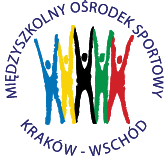 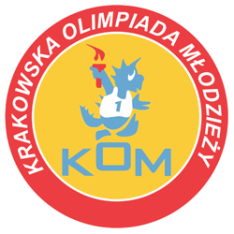 Adres: Centrum Rozwoju Com Com Zoneul. Ptaszyckiego 6 – P 09,  31 – 979 Krakówtel/fax: 12 685 58 25,   email:  biuro@kom.krakow.plwww.kom.krakow.plKraków, 25.10.2021r.SPRAWOZDANIEDotyczy: IGRZYSKA DDZIECI W BADMINTONIE DRUŻYNOWYM – kategoria CHŁOPCY.Termin:  21.10.2021r.Miejsce: hala Com Com Zone, ul. Ptaszyckiego 6.Ilość szkół: 6Ilość uczestników: 18Wyniki:SP 85 – KSP Jadwiga		0:2SP S. Sal – SP 68		1:2SP 39 – KSP Molla		0:2KSP Molla – SP 68		1:2SP 68 – SP 85			2:0KSP Jadwiga – SP 39		2:0SP 85 – SP S. Sal.		0:2KSP Molla – KSP Jadwiga	0:2SP 39 – SP S. Sal		1:2SP 85 – KSP Molla		0:2KSP Jadwiga – SP S. Sal	2:0SP 68 – SP 39			2:0KSP Molla – SP S. Sal		2:1SP 85 – SP 39			0:2KSP Jadwiga – SP 68		2:0
Tabela końcowa – klasyfikacja do współzawodnictwa – chłopcyMiejsceSzkołaPunkty do współzawodnictwa1.KSP Jadwiga122.Szkoła Podstawowa nr 68103.KSP im. J.B.Molli94.Szkoła Podstawowa Sióstr Salezjanek85Szkoła Podstawowa nr 3976.Szkoła Podstawowa nr 856Udział w wyższej kategoriiSzkoła Podstawowa nr 4